Ejercicio nº 1.-Halla el dominio de definición de las funciones: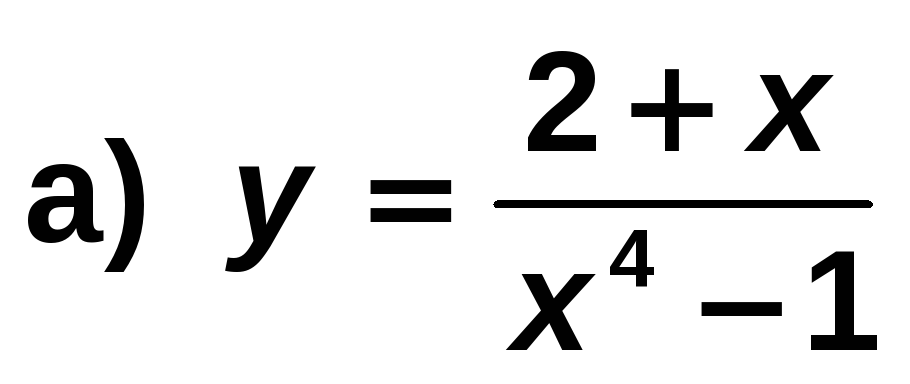 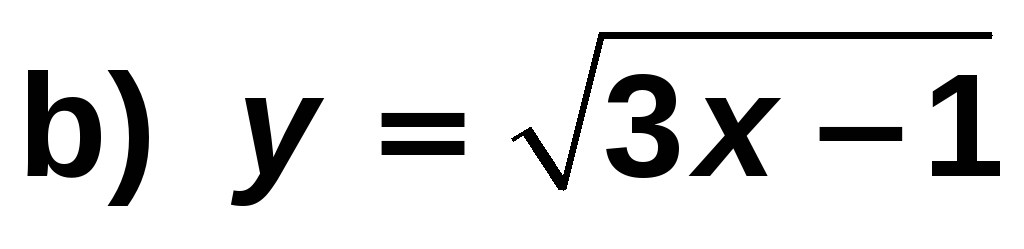 Ejercicio nº 2.-A partir de la gráfica de estas funciones, indica cuál es su dominio de definición y su recorrido:Ejercicio nº 3.-Representa gráficamente: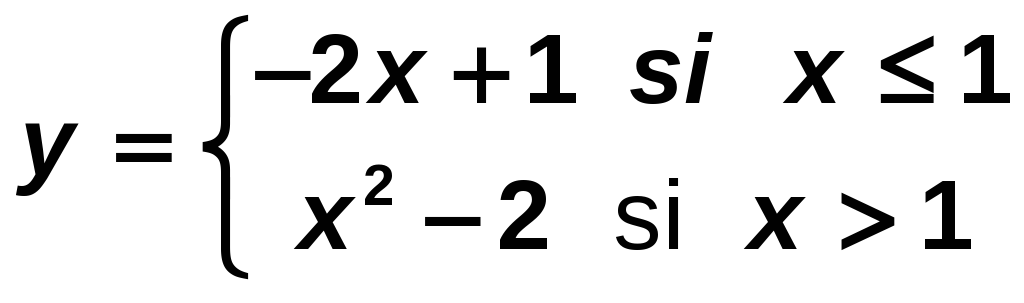 Ejercicio nº 4.-Representa a partir de la gráfica de y = f(x), la función y = ∣f(x)∣:Ejercicio nº 5.-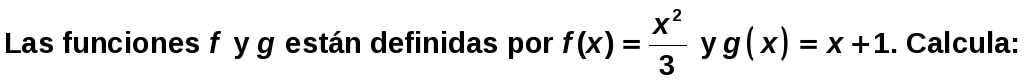 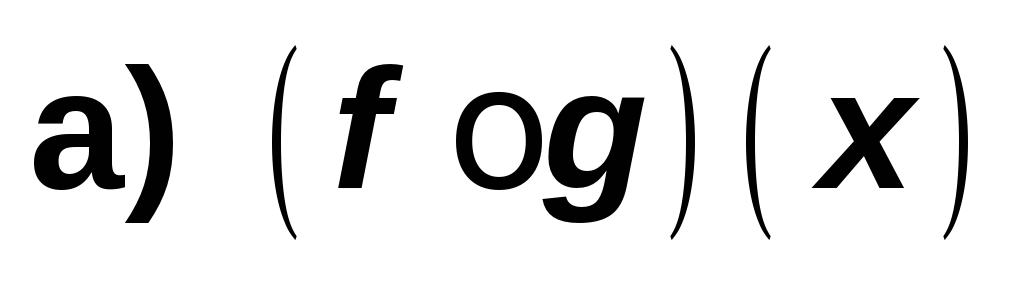 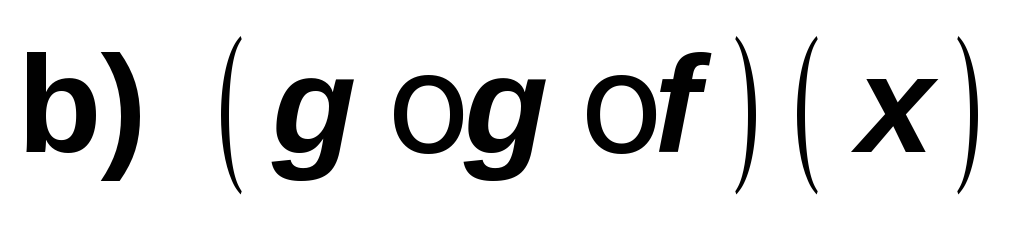 Ejercicio nº 6.-Halla la inversa de la siguiente función: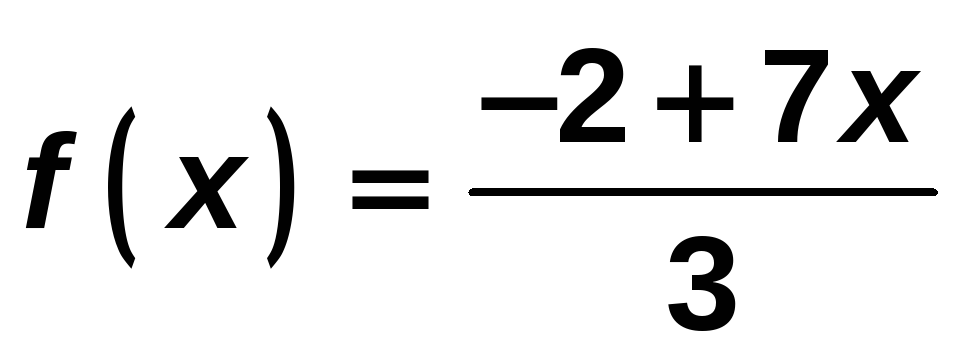 Ejercicio nº 7.-Halla el dominio de definición de las siguientes funciones: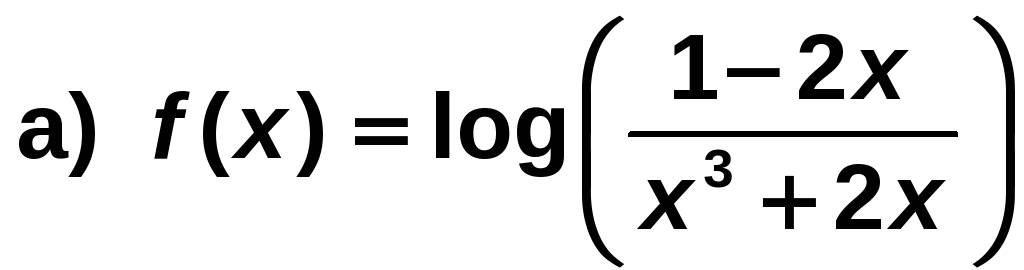 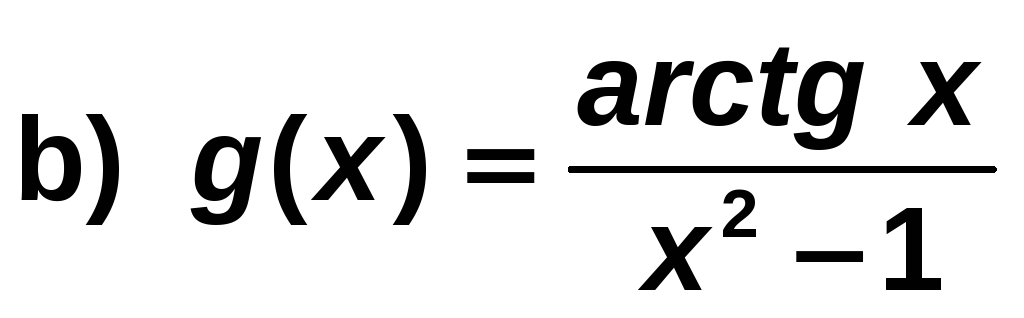 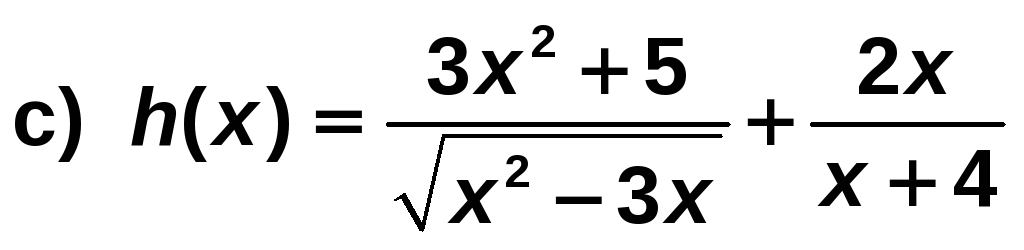 Título de la materia:MatemáticasNivel:Bachillerato 1Opción:CNombre:Grupo:Evaluación:N.º:Calificación:Fecha:a)b)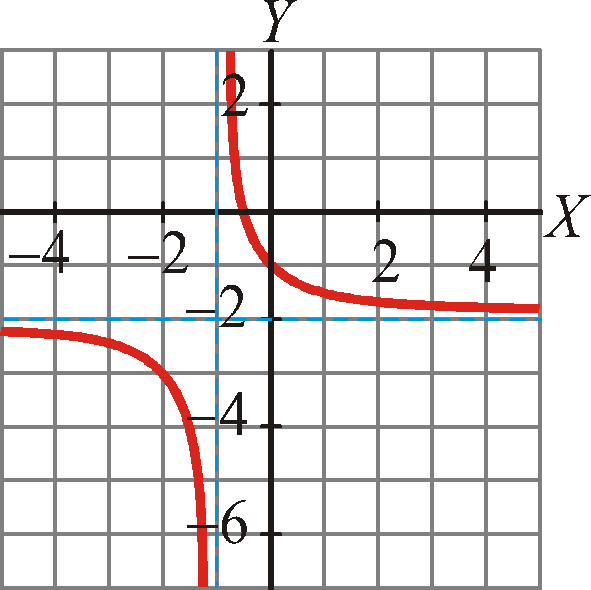 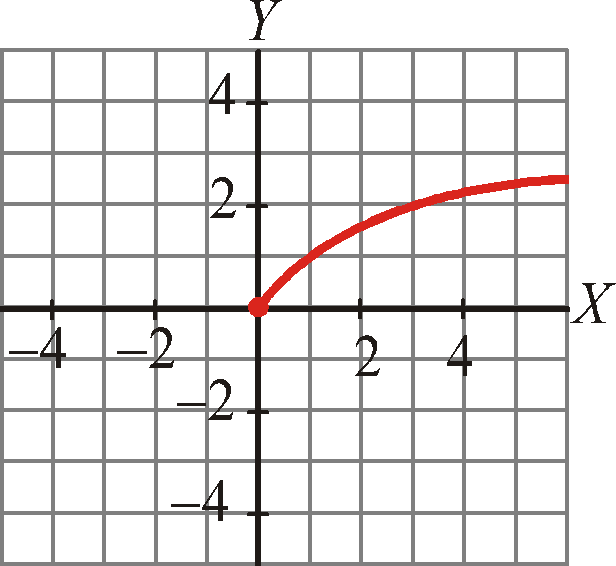 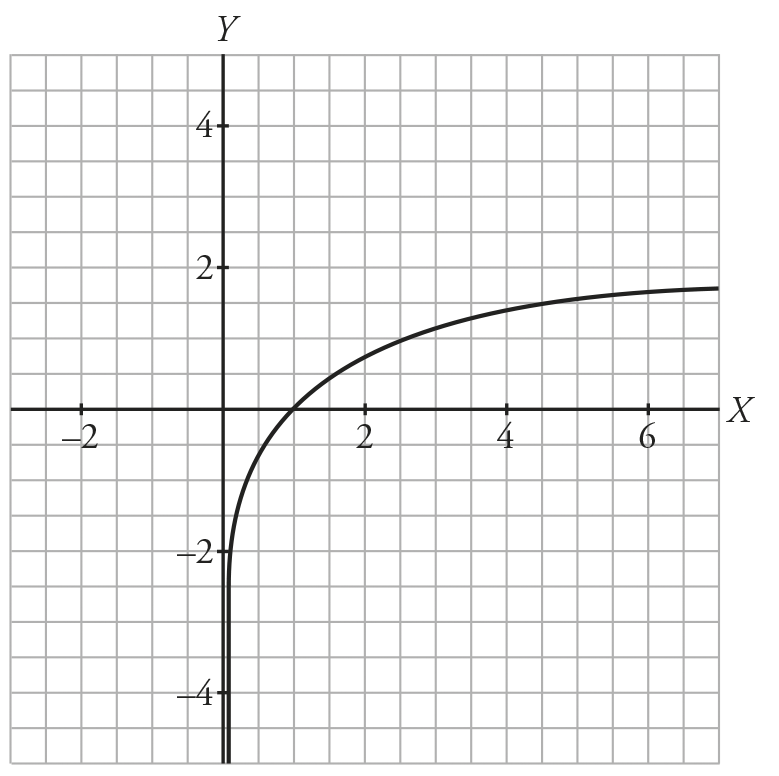 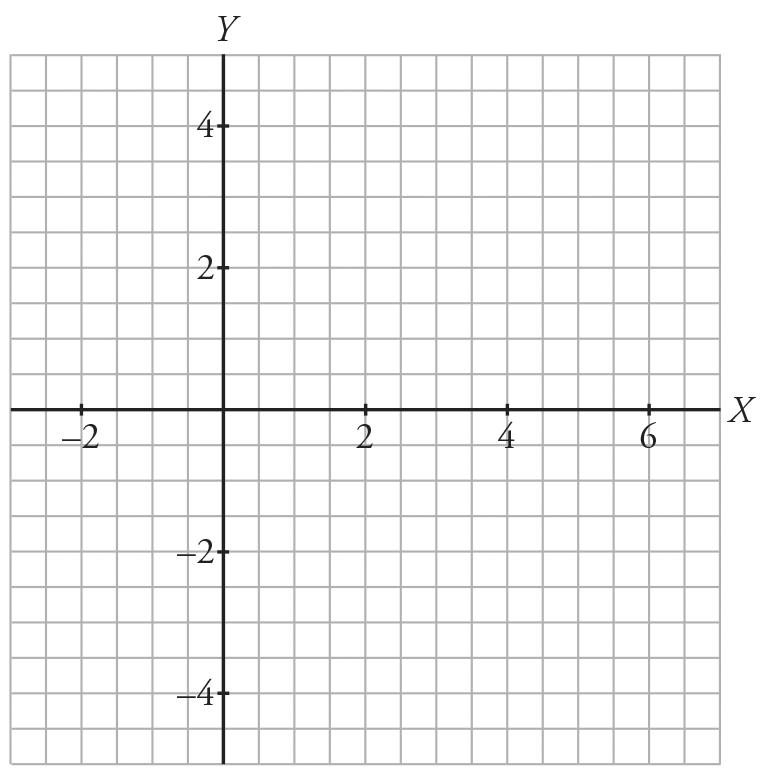 